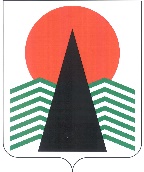 АДМИНИСТРАЦИЯ  НЕФТЕЮГАНСКОГО РАЙОНАпостановлениег.НефтеюганскО награжденииВ соответствии с решением Думы Нефтеюганского района от 26.09.2012 № 282 «О наградах и почетных званиях Нефтеюганского района» и на основании протокола заседания комиссии по наградам от 14.04.2022 № 9 п о с т а н о в л я ю:Наградить Почетной грамотой и Благодарственным письмом Главы Нефтеюганского района граждан за высокое профессиональное мастерство, добросовестный труд, за деятельность, способствующую социально-экономическому развитию Нефтеюганского района (приложения № 1, 2).Управлению отчетности и программно-целевого планирования администрации Нефтеюганского района (Пятигор Т.А.) обеспечить выплату денежного вознаграждения (приложение № 1).Настоящее постановление подлежит размещению на официальном сайте органов местного самоуправления Нефтеюганского района.Контроль за выполнением постановления возложить на первого заместителя главы Нефтеюганского района Кудашкина С.А.Глава района							 А.А.БочкоПриложение № 1к постановлению администрации Нефтеюганского районаот 18.04.2022 № 633-паСПИСОКграждан к награждению Почетной грамотой Главы Нефтеюганского районаПриложение № 2к постановлению администрации Нефтеюганского районаот 18.04.2022 № 633-паСПИСОКграждан, награждаемых Благодарственным письмомГлавы Нефтеюганского района18.04.2022№ 633-па№ 633-па№п/пФамилия,имя, отчествоДолжность, место работы 
(род занятий)Размерденежного вознаграждения (руб.)Размерденежного вознаграждения (руб.)ПроничеваАлёна Александровнафельдшер скорой медицинской помощи бюджетного учреждения Ханты-Мансийского автономного округа – Югры «Нефтеюганская городская станция скорой медицинской помощи», г.Нефтеюганск3500,003500,00Сайфиев Ильшат Гавизовичфельдшер скорой медицинской помощи бюджетного учреждения Ханты-Мансийского автономного округа – Югры «Нефтеюганская городская станция скорой медицинской помощи», г.Нефтеюганск3500,003500,00ВсегоВсегоВсегоВсего7000,00№п/пФамилия,имя, отчествоДолжность, место работы 
(род занятий)Пискулина Марина Раветовнафельдшер скорой медицинской помощи бюджетного учреждения Ханты-Мансийского автономного округа – Югры «Нефтеюганская городская станция скорой медицинской помощи», г.НефтеюганскЗарипова Гульнара Фаатовнафельдшер скорой медицинской помощи бюджетного учреждения Ханты-Мансийского автономного округа – Югры «Нефтеюганская районная больница», пгт.ПойковскийБоцван Елена Сергеевнафельдшер скорой медицинской помощи бюджетного учреждения Ханты-Мансийского автономного округа – Югры «Нефтеюганская районная больница», пгт.ПойковскийФилимонова Людмила Николаевнафельдшер скорой медицинской помощи бюджетного учреждения Ханты-Мансийского автономного округа – Югры «Нефтеюганская районная больница», пгт.Пойковский